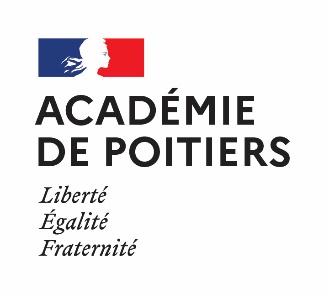 Formulaire de demande préalable d’HSE au titre du CASNAVIdentification des élèves concernés Identification des enseignants pouvant assurer les cours Nom de l’établissementCourriel de l’établissement NomPrénomDate de naissanceClasse d’inclusionNomPrénomDisciplineCourriel professionnel